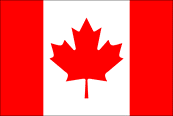 O CanadaOur National Anthem (Bilingual version)O Canada! Our home and native land!True patriot love in all thy sons command,Car ton bras sait porter l’épée,Il sait porter la croix!Ton histoire est une épopéeDes plus brillants exploits,God keep our land glorious and free!O Canada, we stand on guard for thee.O Canada, we stand on guard for thee.